Important Information Related to 1098-T’s.1098-Ts are based on the tax year (January 1st through December 31st).1098-Ts are not based on the academic year (July 1st through June 30th).Paper 1098-Ts for current and previous years have been prepared and mailed by our service provider – Heartland ECSI.  These are sent by the January 31st due date. (Heartland ECSI helpline number is 1-888-549-3274 and website is hhtps://heartland.ecsi.net).1098-T’s may be viewed electronically by responding to Samford’s “Opt-In” email solicitation that is sent to all students in October and November.  Then can be assessed through Samford’s One Stop Payment Portal by following this link www.samford.edu/go/ebill.You may retrieve your 1098-T statement following these steps.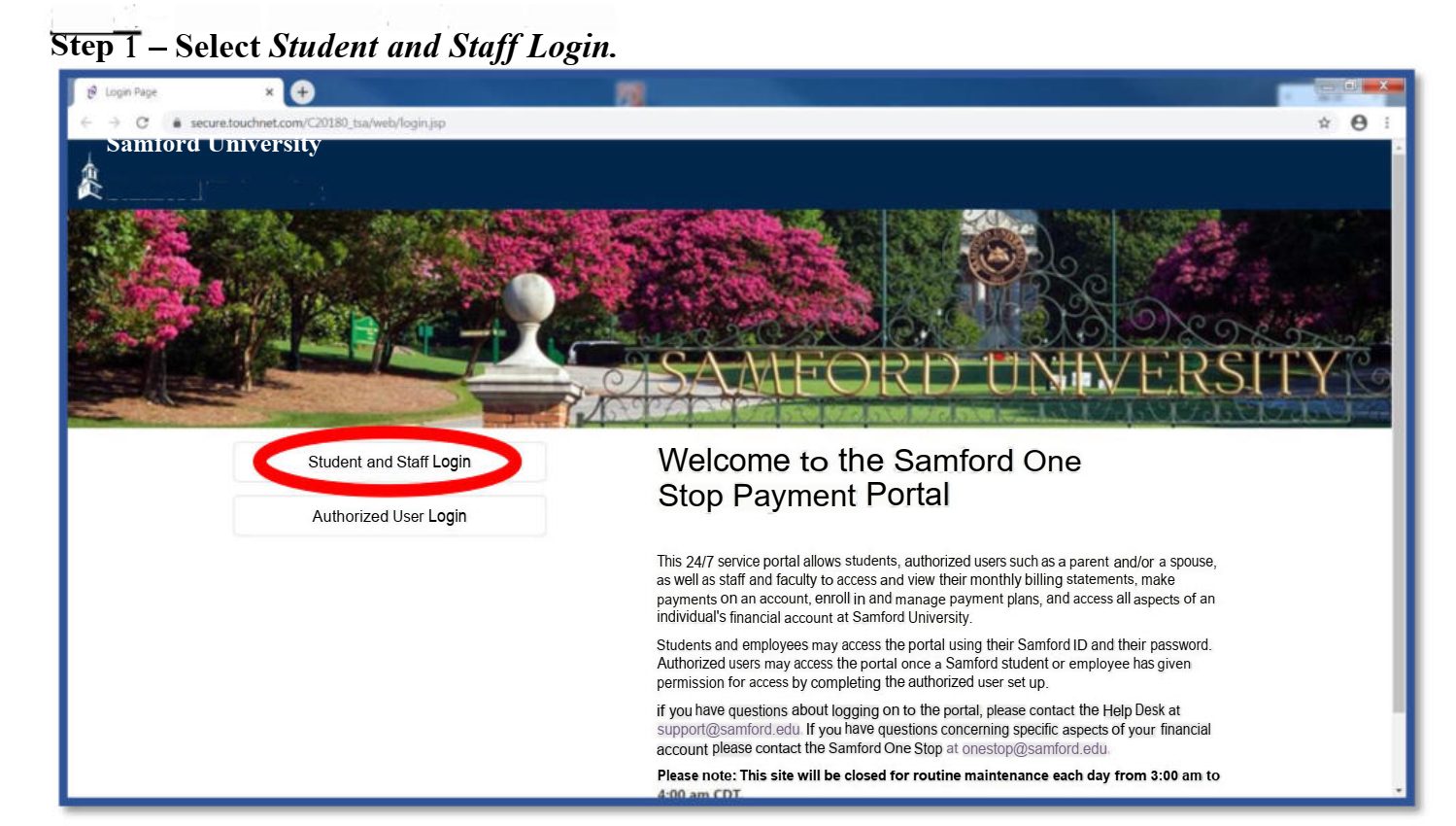 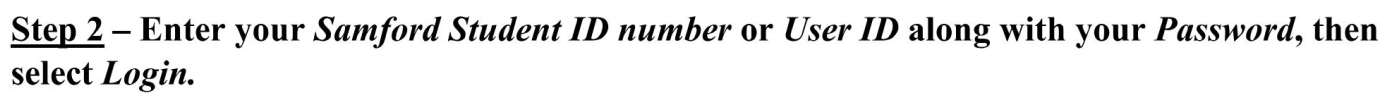 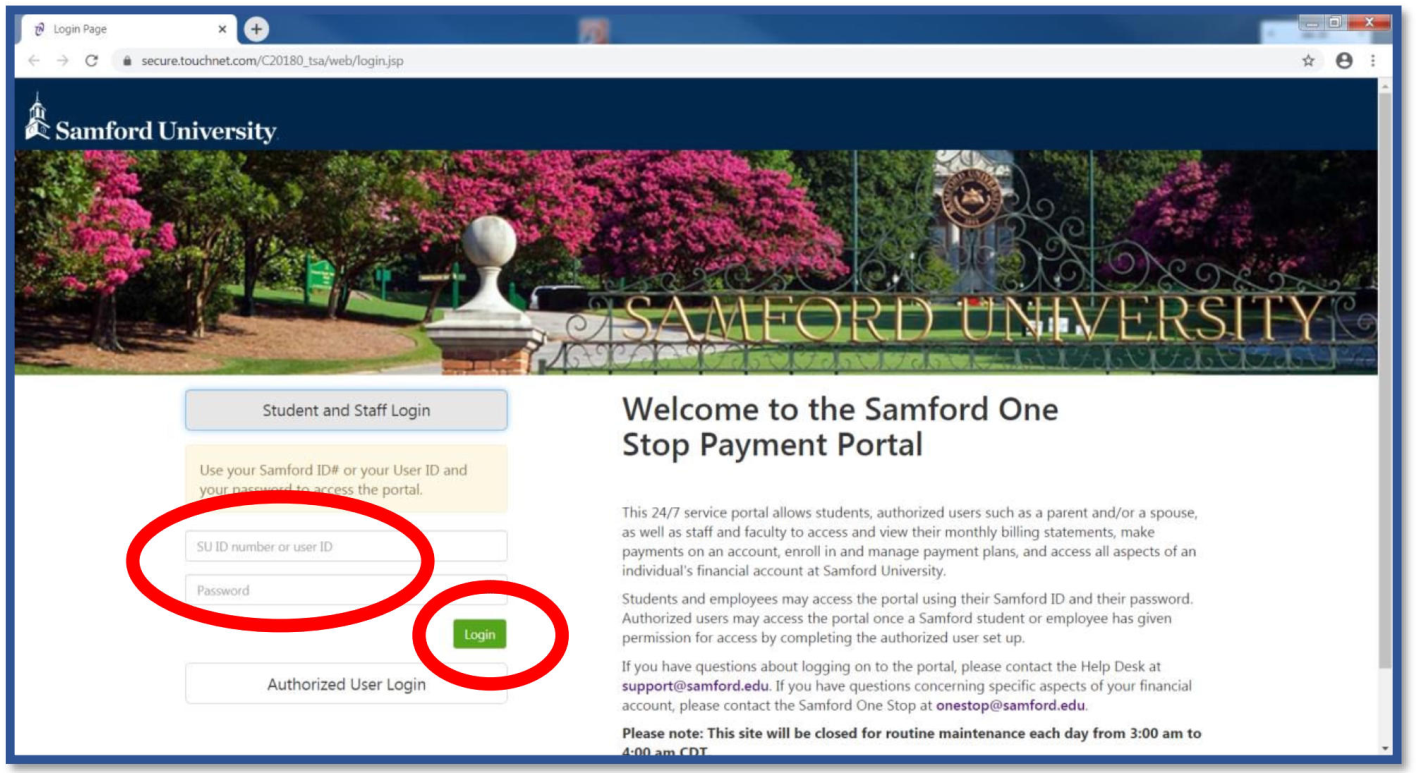 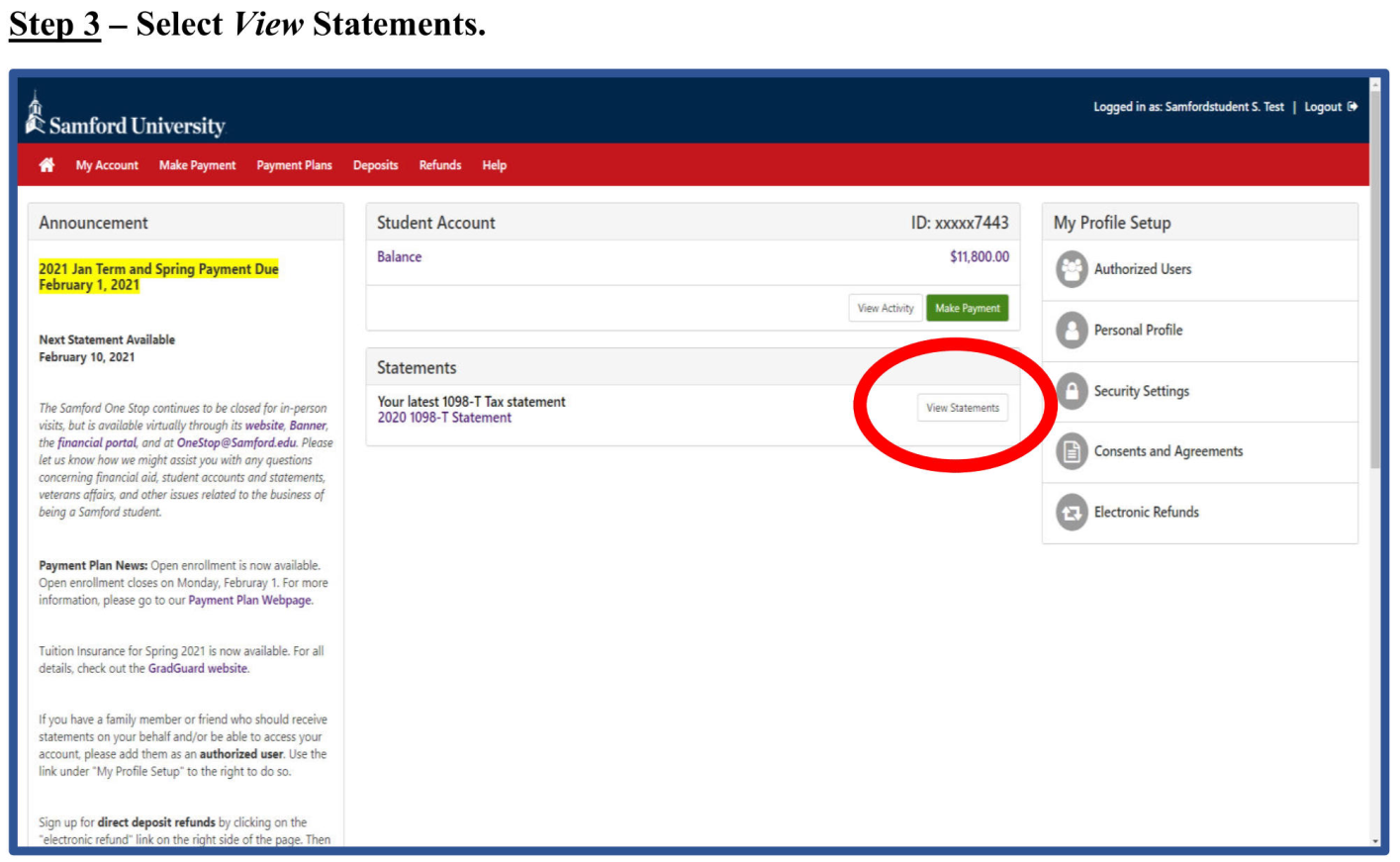 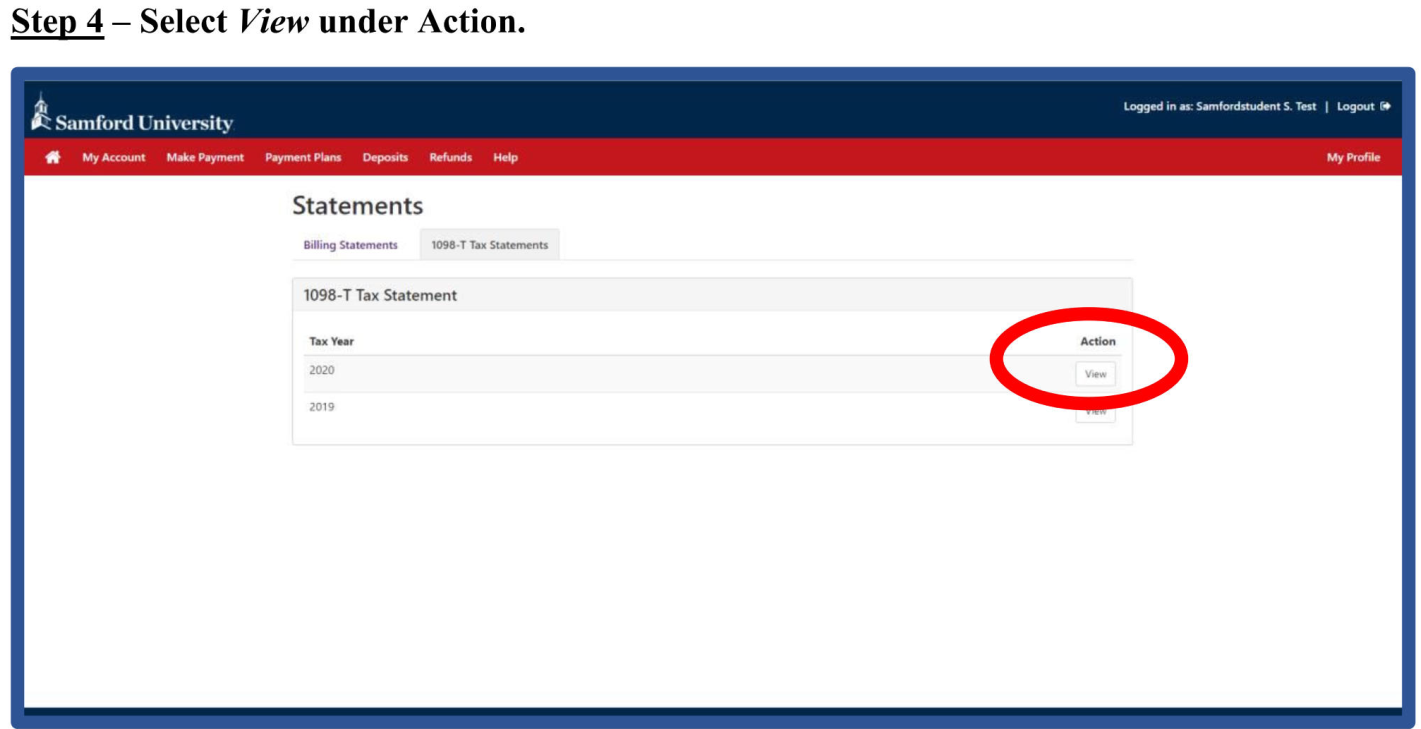 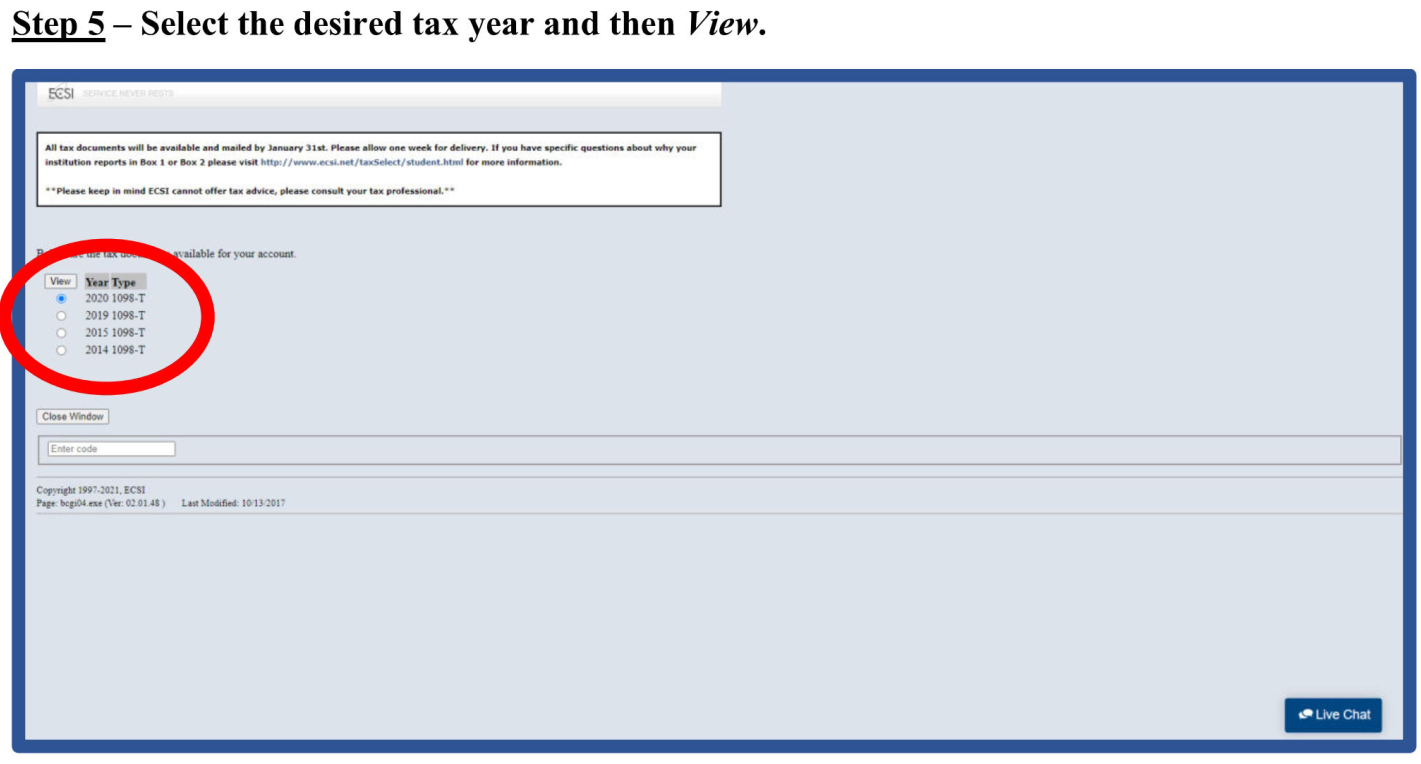 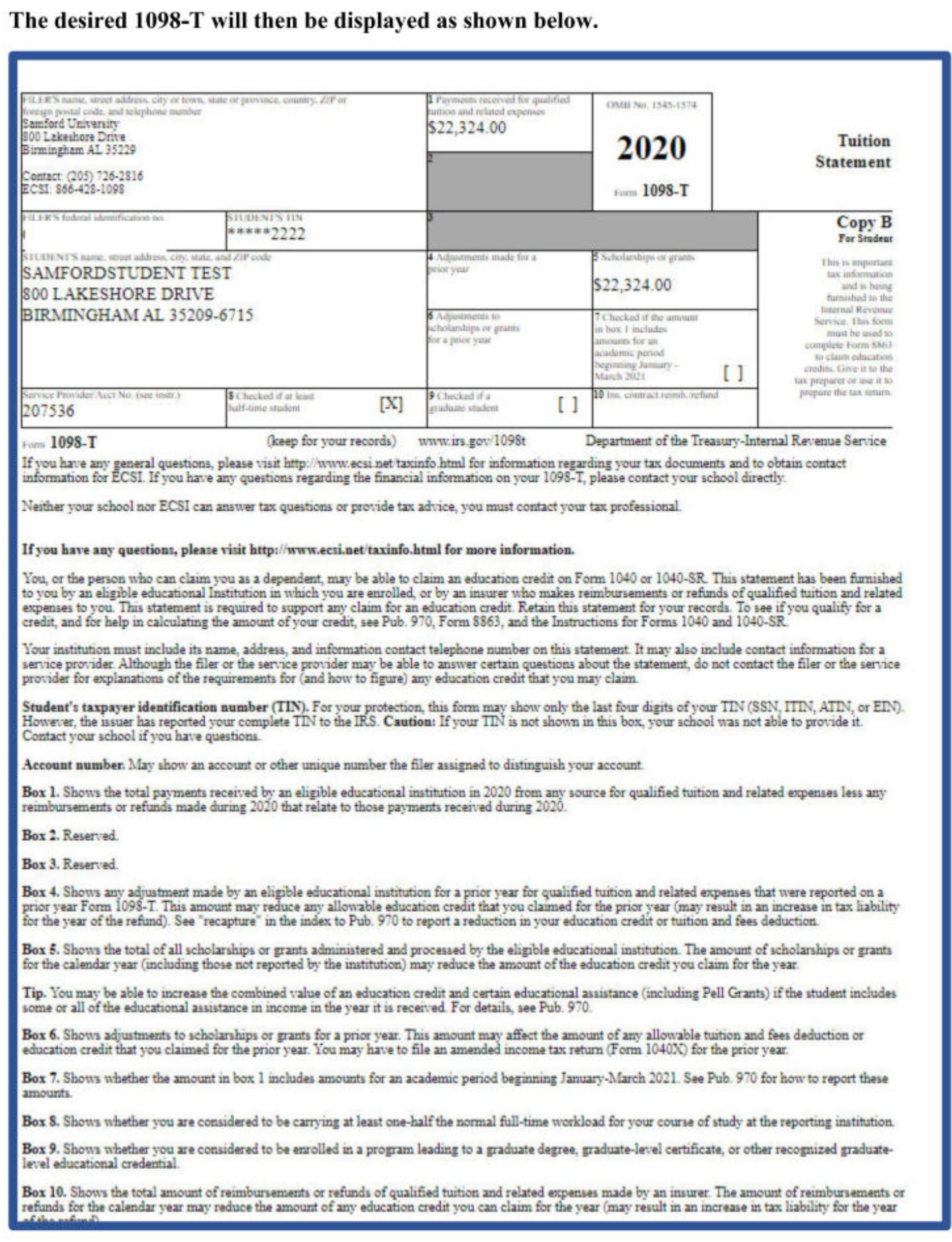 